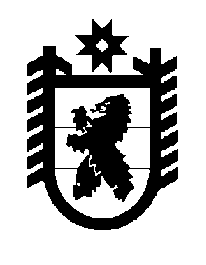 Российская Федерация Республика Карелия    ПРАВИТЕЛЬСТВО РЕСПУБЛИКИ КАРЕЛИЯПОСТАНОВЛЕНИЕот 6 марта 2014 года № 57-Пг. Петрозаводск О внесении изменений в Положение о МинистерствеРеспублики Карелия по вопросам национальной политики,связям с общественными, религиозными объединениямии средствами массовой информацииПравительство Республики Карелия п о с т а н о в л я е т: Внести в пункт 9 Положения о Министерстве Республики Карелия по вопросам национальной политики, связям с общественными, религиозными объединениями и средствами массовой информации, утвержденного постановлением Правительства Республики Карелия от                6 декабря 2012 года № 368-П (Собрание законодательства Республики Карелия, 2012, № 12, ст. 2216; 2013, № 1, ст. 78; № 2, ст. 250), изменения, изложив подпункты 36 и 37 в следующей редакции:«36) осуществляет закупки товаров, работ, услуг в порядке, предусмотренном законодательством Российской Федерации и иными нормативными правовыми актами о контрактной системе в сфере закупок товаров, работ, услуг для обеспечения нужд Республики Карелия;37) осуществляет в установленном порядке взаимодействие с органом исполнительной власти Республики Карелия, уполномоченным на определение поставщиков (подрядчиков, исполнителей) для заказчиков;».              Глава Республики  Карелия                                                            А.П. Худилайнен